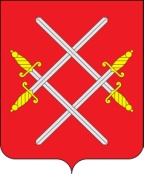 АДМИНИСТРАЦИЯ РУЗСКОГО ГОРОДСКОГО ОКРУГАМОСКОВСКОЙ ОБЛАСТИПОСТАНОВЛЕНИЕот _________________ №________ Об утверждении Положения о порядке взимания и использования платы с родителей (законных представителей) за содержание детей в Муниципальном автономном общеобразовательном учреждении кадетская школа-интернат «Первый Рузский казачий кадетский корпус имени Героя Советского Союза Л.М. Доватора»В соответствии с пунктом 8 статьи 66 Федерального Закона от 29.12.2012 N 273-ФЗ «Об образовании в Российской Федерации», Федеральным законом от 06.10.2003 № 131-ФЗ «Об общих принципах организации местного самоуправления в Российской Федерации», в соответствии с Рекомендациями субъектам Российской Федерации по подготовке к реализации Федерального закона «Об образовании в Российской Федерации», направленным письмом Минобрнауки России от 01.04.2013 № ИР-170/17, создание образовательных организаций со специальными наименованиями «кадетская школа», «кадетский (морской кадетский) корпус» и «казачий кадетский корпус», в целях упорядочения расчёта и взимания родительской платы за содержание детей в Муниципальном автономном общеобразовательном учреждении кадетская школа-интернат «Первый Рузский казачий кадетский корпус имени Героя Советского Союза Л.М. Доватора», руководствуясь Уставом Рузского городского округа Московской области, Администрация Рузского городского округа постановляет:1. Утвердить Положение о порядке взимания и использования платы с родителей (законных представителей) за содержание детей в Муниципальном автономном общеобразовательном учреждении кадетская школа-интернат «Первый Рузский казачий кадетский корпус имени Героя Советского Союза Л.М. Доватора» (прилагается).2. Утвердить методику расчета размера платы, взымаемой с родителей (законных представителей) за содержание детей в Муниципальном автономном общеобразовательном учреждении, кадетская школа-интернат «Первый Рузский казачий кадетский корпус имени Героя Советского Союза Л.М. Доватора» (далее- родительская плата) согласно приложению № 1 к настоящему постановлению.3. Настоящее постановление вступает в силу с момента его подписания и распространяется на правоотношения, возникшие с 1 января 2023 года. 4. Опубликовать настоящее постановление в газете «Красное знамя» и разместить на официальном сайте Рузского городского округа Московской области в сети «Интернет».5. Контроль за исполнением настоящего постановления возложить на Заместителя Главы Администрации Рузского городского округа Московской области Волкову Е.С.Глава городского округа                            		           	Н.Н. Пархоменко Утвержденопостановлением АдминистрацииРузского городского округаМосковской областиот_____________№__________ПОЛОЖЕНИЕО ПОРЯДКЕ ВЗИМАНИЯ И ИСПОЛЬЗОВАНИЯ ПЛАТЫ С РОДИТЕЛЕЙ (ЗАКОННЫХ ПРЕДСТАВИТЕЛЕЙ) ЗА СОДЕРЖАНИЕ ДЕТЕЙ В МУНИЦИПАЛЬНОМ АВТОНОМНОМ ОБЩЕОБРАЗОВАТЕЛЬНОМ УЧРЕЖДЕНИИ КАДЕТСКАЯ ШКОЛА-ИНТЕРНАТ «ПЕРВЫЙ РУЗСКИЙ КАЗАЧИЙ КАДЕТСКИЙ КОРПУС ИМЕНИ ГЕРОЯ СОВЕТСКОГО СОЮЗА Л.М. ДОВАТОРА»1. Общие положения1.1. Настоящее Положение разработано в целях упорядочения расчёта и взимания родительской платы за содержание детей в Муниципальном автономном общеобразовательном учреждении кадетская школа-интернат «Первый Рузский казачий кадетский корпус имени Героя Советского Союза Л.М. Доватора», и на основании Федерального закона от 29.12.2012 № 273-ФЗ «Об образовании в Российской Федерации», Закона Московской области от 27.07.2013 № 94/2013-ОЗ «Об образовании».1.2. Положение направлено на обеспечение экономически обоснованного распределения затрат между родителями (законными представителями) и бюджетом Рузского городского округа содержание детей Муниципальном автономном общеобразовательном учреждении кадетская школа-интернат «Первый Рузский казачий кадетский корпус имени Героя Советского Союза Л.М. Доватора» (далее – образовательная организация) с учетом реализации конституционных гарантий общедоступности образования.1.3. Родительская плата используется муниципальной автономной общеобразовательной организацией целевым образом на возмещение расходов на присмотр и уход за ребенком в образовательной организации.1.4. В родительскую плату не допускается включение расходов на реализацию образовательной программы, основного общего, среднего общего образования, а также расходов на содержание недвижимого имущества общеобразовательной организации.1.5. В настоящем Положении под содержанием детей в общеобразовательной организации, реализующей основное общее, среднее общее образование, понимается комплекс мер по организации питания и хозяйственно-бытового обслуживания детей, обеспечению соблюдения ими личной гигиены и режима дня.2. Установление размера платы, взимаемой с родителей(законных представителей) за содержание детейв общеобразовательной организации, реализующей основное общее, среднее общее образование и порядок ее оплаты2.1. Содержание детей осуществляется общеобразовательной организацией на основании договора об оказании соответствующих услуг между родителями (законными представителями) ребенка и общеобразовательной организацией.2.2.     Родительская плата за содержание детей в общеобразовательной организации устанавливается постановлением Администрации Рузского городского округа и может изменяться не более одного раза в год. Размер родительской платы устанавливается фиксированной суммой за месяц пребывания ребенка в общеобразовательной организации в зависимости от возраста ребенка.В случае закрытия образовательной организации на капитальный или текущий ремонт, на карантин, а также на летний период родительская плата не взимается.2.3. Образовательные услуги в рамках государственного образовательного стандарта образовательной организацией предоставляются бесплатно.2.4.  Оплата родителями (законными представителями) услуг, не относящихся к основным видам деятельности общеобразовательной организации и оказываемых ими на платной основе, производится в соответствии с уставом общеобразовательной организации и условием договора, заключенного между родителями (законными представителями) ребенка и общеобразовательной организацией дополнительно.2.5.    В перечень затрат, учитываемых при установлении родительской платы, взимаемой с родителей (законных представителей) за содержание детей в общеобразовательной организации, включаются следующие расходы:2.5.1.   На организацию питания.2.5.2. Расходы, связанные с приобретением расходных материалов, используемых для обеспечения соблюдения воспитанниками режима дня и личной гигиены.2.6.   Родители (законные представители) вносят плату за содержание детей общеобразовательной организации не позднее 10-го числа месяца, следующего за расчетным, путем перечисления денежных средств на лицевой счет общеобразовательной организации.За дни отсутствия ребенка в общеобразовательной организации руководителем общеобразовательной организацией совместно с муниципальным казенным учреждением «Централизованная бухгалтерия муниципальных учреждений» на основании табеля учета посещаемости детей производится перерасчет родительской платы, взимаемой с родителей (законных представителей) в месяц, в соответствии с действующими нормативными правовыми актами и настоящим Положением.Если родитель (законный представитель) временно потерял работу, а прожиточный минимум семьи ниже регионального прожиточного минимума, по заявлению родителя (законного представителя) родительская плата может быть внесена позднее 20-го числа месяца, следующего за отчетным. К заявлению необходимо приложить ксерокопию трудовой книжки родителя (законного представителя), справку из ГКУ МО «Рузский центр занятости населения», сведения о доходах супруга (супруги) за последние 3 месяца.2.7. В плату за присмотр и уход в общеобразовательной организации не включаются дни, пропущенные ребенком по уважительным причинам:2.7.1. Период болезни ребенка и (или) санаторное лечение воспитанника (основание - медицинская справка с указанием диагноза, длительности заболевания и (или) санаторная путевка);2.7.2. Период карантина (основание - приказ директора школы-интернат);2.7.3. Закрытие школы-интернат на ремонтные и (или) аварийные работы.2.8. Неуважительными причинами непосещения воспитанником школы-интернат являются причины, не указанные в пункте 2.7.2.8.1. Дни, пропущенные ребенком по неуважительной причине, оплачиваются в установленном размере.2.9. Долг по родительской плате может быть взыскан с родителей (законных представителей) в судебном порядке.2.10. В случае отчисления воспитанника из школы-интернат внесенная за его содержание в текущем месяце плата подлежит возврату за соответствующее число дней непосещения им школы-интернат в данном месяце.2.10.1. Для установления льготы по родительской плате один из родителей (законных представителей) воспитанника должен подать в школу-интернат письменное заявление и документы, подтверждающие право на льготу. На основании предоставленных документов директор школы-интернат издает приказ о полном или частичном освобождении таких родителей (законных представителей) от внесения родительской платы.2.10.2. После прекращения оснований для предоставления льготы родители (законные представители) обязаны незамедлительно уведомить об этом руководство школы-интернат.2.11. Родительская плата может вноситься за счет средств материнского (семейного) капитала в соответствии с постановлением Правительства Российской Федерации от 24.12.2007 № 926 «Об утверждении Правил направления средств (части средств) материнского (семейного) капитала на получение образования ребенком (детьми) и осуществление иных связанных с образованием ребенка (детьми) расходов».3. Установление льготы по плате за содержание детей в общеобразовательной организации,реализующей основное общее, среднее общее образование и порядок ее оплаты3.1. Освободить от платы за содержание обучающихся в Муниципальном автономном общеобразовательном учреждении кадетская школа-интернат «Первый Рузский казачий кадетский корпус имени Героя Советского Союза Л.М. Доватора» родителей (законных представителей) следующих категорий детей:- дети из малоимущих семей, состоящих на учете в органах социальной защиты населения;- дети-сироты и дети, оставшиеся без попечения родителей и лица из их числа, состоящие на учете в органах социальной защиты населения;-  дети-инвалиды, состоящие на учете в органах социальной защиты;- дети, жизнедеятельность которых объективно нарушена в результате сложившихся обстоятельств, и которые не могут преодолеть данные обстоятельства самостоятельно или с помощью семьи;- дети из многодетных семей.3.2. Право на льготу в размере 100% от установленной родительской платы за присмотр и уход за детьми в общеобразовательной организации подтверждается родителем (законным представителем) при приеме в организацию, далее - 1 раз в год. Если данные документы были представлены по истечении срока, перерасчет родительской платы производится не более чем за один месяц;3.3. При наступлении обстоятельств, влекущих отмену установления льготной родительской платы, родители (законные представители) в течение 14 дней со дня наступления соответствующих обстоятельств обязаны уведомить об этом общеобразовательную организацию.Родителям (законным представителям), имеющим право на льготную родительскую плату по нескольким основаниям, льгота предоставляется только по одному из оснований по их выбору. В заявлении на установление льготной родительской платы родители (законные представители) должны указать основание предоставления льготной родительской платы.3.4. Приказ руководителя общеобразовательной организацией о предоставлении льготы оформляется в день подачи заявления и документов, определенных настоящим Положением, и представляется не позднее последнего рабочего дня текущего месяца в Муниципальное казенное учреждение «Централизованная бухгалтерия муниципальных учреждений».3.5. В предоставлении льготы родителю (законному представителю) отказывается в случае непредставления полного пакета документов, подтверждающих право получения льготы, согласно пункту 3.1. настоящего Положения.Родитель (законный представитель) (далее - заявитель) вправе обжаловать решение руководителя общеобразовательной организацией об отказе в предоставлении льготы в установленном в законодательстве порядке в Администрацию Рузского городского округа или в суд.3.6. В случае выявления недостоверности сведений (документов), предоставленных родителями (законными представителями) для подтверждения права на получение льгот в соответствии с настоящим Положением, общеобразовательная организация в праве обратится в суд с иском о взыскании недополученных сумм родительской платы за содержание детей в общеобразовательной организации в установленном законом порядке.4. Контроль за поступлением и использованиемденежных средств4.1. Контроль за правильным и своевременным внесением родителями (законными представителями) родительской платы осуществляет руководитель общеобразовательной организации.4.2. Контроль за целевым использованием денежных средств, поступивших в качестве родительской платы, осуществляет руководитель общеобразовательной организации.4.3. Неиспользованные остатки средств платы, взимаемой с родителей (законных представителей) за присмотр и уход за детьми, осваивающими образовательные программы основного общего, среднего общего образования в общеобразовательной организации Рузского городского округа (далее - родительская плата), сложившиеся на конец финансового года, возможно направлять на расходы, связанные с финансовым обеспечением содержания детей:4.3.1. Оплату продуктов питания.4.3.2. Приобретение мягкого инвентаря, ковровых (напольных) покрытий, штор (тюля, гардин и портьер).4.3.3. Приобретение чистящих и моющих средств.4.3.4. Приобретение хозяйственных товаров, в т.ч. посуды для нужд воспитанников.4.3.5. Приобретение мебели (в части обеспечения содержания воспитанников).4.4. Руководитель муниципального общеобразовательного учреждения Рузского городского округа на основании решения попечительского или наблюдательного совета ежегодно издают приказ об утверждении перечня приобретаемых товаров за счет остатков средств родительской платы, сложившихся на конец финансового года.Приложение № 1к постановлению Администрации Рузского городского округа Московской области от _______________ № ________Методика расчёта родительской платы, взимаемой с родителей (законных представителей) за содержание детей в Муниципальном автономном общеобразовательном учреждении, кадетская школа-интернат «Первый Рузский казачий кадетский корпус имени Героя Советского Союза Л.М. Доватора»1. Основой формирования родительской платы за содержание учащихся в Муниципальном автономном общеобразовательном учреждении кадетская школа-интернат «Первый Рузский казачий кадетский корпус имени Героя Советского Союза Л.М. Доватора» (далее школа-интернат) являются затраты на организацию питания обучающихся и соблюдение ими режима дня и личной гигиены.2. Для обучающихся, круглосуточно проживающих в интернате, за счёт средств родительской платы организуется питание в размере 40 % от стоимости питания установленной Постановлением Администрации Рузского городского округа Московской области. 3. К затратам на соблюдение обучающимися школы-интернат режима дня и личной гигиены относятся расходы на обеспечение обучающихся в соответствии с установленными нормами предметами личной гигиены обучающихся.4. Не допускается включение в родительскую плату расходов на реализацию общеобразовательной программы начального общего, основного общего и (или) среднего общего образования, а также расходов на содержание недвижимого имущества школы-интернат.5. Размер родительской платы в месяц рассчитывается по формуле:РП = Р питание + Р режим дня и гигиена, где:- Р питание - затраты на питание одного ребенка в месяц в соответствии с временем его пребывания в школе-интернат (в рублях);- Р режим дня и гигиена - затраты на обеспечение обучающихся в соответствии с установленными нормами предметами личной гигиены обучающихся.Расходы на питание обучающихся рассчитывается по формуле:- Р питание = С пп х К дней посещения, где:- С пп – стоимость соответствующего приема пищи (полдника, ужина, второго ужина);- К дни посещения – среднее количество дней посещения обучающимися школы-интернат (30,0 – для обучающихся круглосуточно проживающих в школе-интернат).